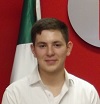 CLAVE / NIVEL DE PUESTOAsimiladoDirección Jurídica • Instituto Coahuilense de Acceso a la Información Pública • Julio 2019 • Actualmente. Licenciatura en Derecho • Actualmente • Universidad Autónoma del Noreste.Bachillerato  • 2017 - 2019 • Universidad Autónoma del Noreste.